,                                                                                                                 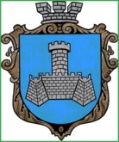 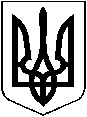 УКРАЇНАХМІЛЬНИЦЬКА   МІСЬКА РАДАВІННИЦЬКОЇ  ОБЛАСТІВИКОНАВЧИЙ  КОМІТЕТРІШЕННЯвід “      ”_________ 2024 р.                                                               №  Про  часткове звільнення  членівсімей учасників бойових дій від оплати за харчування  їх дітей у Закладі дошкільної освіти №7 (ясла-садок) комбінованого типу «Ромашка» м. Хмільника          Розглянувши клопотання начальника Управління освіти, молоді та спорту Хмільницької міської ради Віталія ОЛІХА  від 22.01.2024 року  № 01-15/ 98   про звільнення жителів м. Хмільника, учасників бойових дій та членів сімей учасників бойових дій, а саме: гр. Г. А. С. (місце проживання: м. Хмільник, вулиця …..),  гр. К. М.В. (місце проживання: м. Хмільник, вулиця ….., гр. О.І.С. (місце проживання: м. Хмільник, вулиця…..), гр. Б. Я. С…. (місце проживання: м. Хмільник, вулиця …..) від оплати за харчування їх дітей Г. С. Р.,  20___р.н., К. О. Д.,  20____ р.н, О. Д. С.,  20___ р.н., Б. А. Я.,  20___р.н.,  у Закладі дошкільної освіти №7 (ясла-садок) комбінованого типу «Ромашка» м. Хмільника, відповідно до комплексної Програми підтримки Захисників і Захисниць України та членів їх сімей у Хмільницькій міській ТГ на 2024 -2028рр., затвердженої рішенням 45 сесії Хмільницької міської ради 8 скликання  від 28.07.2023р. №1925 (зі змінами), п.4.2, п.п.4.2.1 Додатка 6 Порядку використання коштів місцевого бюджету, передбачених на фінансування заходів  комплексної Програми підтримки Захисників і Захисниць  України та членів їх сімей  у Хмільницькій міській ТГ на 2024 -2028рр. згідно пунктів 5.1- 5.4 частини V «Надання освітніх послуг  та відповідних пільг»  розділу 7 « Напрями діяльності та заходи програми», затвердженого рішенням  48 сесії  Хмільницької  міської ради 8 скликання  від 06.10.2023 року № 2069  (зі змінами)  та п.7 Додатка до рішення 59 сесії міської ради 7 скликання від 14 січня 2019 року №1885 «Про затвердження Порядку організації харчування в закладах освіти Хмільницької міської територіальної громади у новій редакції» (зі змінами), керуючись ст.5 Закону України «Про охорону дитинства», ст.32, ст.34, ст.59 Закону України «Про місцеве самоврядування в Україні», виконком Хмільницької  міської ради                                                      В И Р І Ш И В :1. Звільнити гр. Г. А. С., члена сім’ї учасника бойових дій, від оплати за харчування її доньки Г. С. Р., 20___ р.н., у Закладі дошкільної освіти №7 (ясла-садок) комбінованого типу  «Ромашка»  м. Хмільника, на 50 відсотків від встановленої батьківської плати  з _____ 2024 року по 31 грудня    2024  року. 2.  Звільнити гр. К. М. В., члена сім’ї учасника бойових дій, від оплати за харчування її доньки  К. О. Д.,  20____ р.н., у Закладі дошкільної освіти №7 (ясла-садок) комбінованого типу  «Ромашка»  м. Хмільника, на 50 відсотків від встановленої батьківської плати  з _____ 2024 року по 31 грудня    2024  року. 3. Звільнити гр. О.І. С. , члена сім’ї учасника бойових дій, від оплати за харчування її сина О. Д. С.,  20____ р.н.,  у Закладі дошкільної освіти №7 (ясла-садок) комбінованого типу «Ромашка» м. Хмільника, на 50 відсотків від встановленої батьківської плати  з _____ 2024 року по 31 грудня  2024  року.4.  Звільнити гр. Б. Я. С.,  учасника бойових дій, від оплати за харчування його сина Б. А. Я.,  20____ р.н., у Закладі дошкільної освіти №7 (ясла-садок) комбінованого типу  «Ромашка» м. Хмільника, на 50 відсотків від встановленої батьківської плати  з ________ 2024 року по 31 грудня  2024  року. 5. Контроль за виконанням цього рішення покласти на заступника міського голови з питань діяльності виконавчих органів міської ради  (Андрій СТАШКО), супровід виконання доручити Управлінню освіти, молоді та спорту Хмільницької міської ради  (Віталій ОЛІХ).    Міський голова                                                          Микола  ЮРЧИШИН